2. Staff Qualification DetailsThis form is to record the qualifications of staff teaching in La Trobe Third Party courses, including the Working with Children Check for all domestic partner staff employed to teach LTU undergraduate students. It should be completed by the relevant Academic Program Director and forwarded with supporting documentation to Quality and Standards: thirdpartyprograms@latrobe.edu.au.Reference Policy: Equivalence of Professional Experience with Qualification Levels for Academic Staff Policy and Procedure. Important: all staff qualifications and related documents must be sighted by the Academic Program Director PRIOR to the commencement of courses and subject delivery. New/additional staff qualifications are updated on this form as required.1. Partnership DetailsName of Partner OrganisationCourse/sAcademic Program DirectorSchoolDate of reviewAttach evidence where required. Forms (underlined) can be found on the Quality and Standards intranet site for Third Party Teaching.Attach evidence where required. Forms (underlined) can be found on the Quality and Standards intranet site for Third Party Teaching.Attach evidence where required. Forms (underlined) can be found on the Quality and Standards intranet site for Third Party Teaching.Attach evidence where required. Forms (underlined) can be found on the Quality and Standards intranet site for Third Party Teaching.Attach evidence where required. Forms (underlined) can be found on the Quality and Standards intranet site for Third Party Teaching.Attach evidence where required. Forms (underlined) can be found on the Quality and Standards intranet site for Third Party Teaching.Attach evidence where required. Forms (underlined) can be found on the Quality and Standards intranet site for Third Party Teaching.Attach evidence where required. Forms (underlined) can be found on the Quality and Standards intranet site for Third Party Teaching.Attach evidence where required. Forms (underlined) can be found on the Quality and Standards intranet site for Third Party Teaching.Attach evidence where required. Forms (underlined) can be found on the Quality and Standards intranet site for Third Party Teaching.Family NameFirst Name/sAll conferred qualifications
(including field of study)Staff Qualification Standard Verification(tick one appropriate box below)Staff Qualification Standard Verification(tick one appropriate box below)Staff Qualification Standard Verification(tick one appropriate box below)Other CommentsWWCC sighted(registration number and expiry date)All quals verified(APD initials)DateFamily NameFirst Name/sAll conferred qualifications
(including field of study)Qualification 1+Cognate discipline at one level higher than taught level. Combination of qualifications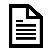 Academic and professional experience show equivalence.Supervision requiredTeaching / limitations on responsibilities required and in place.Other CommentsWWCC sighted(registration number and expiry date)All quals verified(APD initials)DateExample OnlyThompsonEddieBachelor Business 
See Professional Equivalence Form12345
Exp 2027GDQuality and Standards – OFFICE USE ONLYQuality and Standards – OFFICE USE ONLYSubmitted for approval / update:	Quality and Standards has received attached documentation:			Y			NApproved by:						Next review (date):		